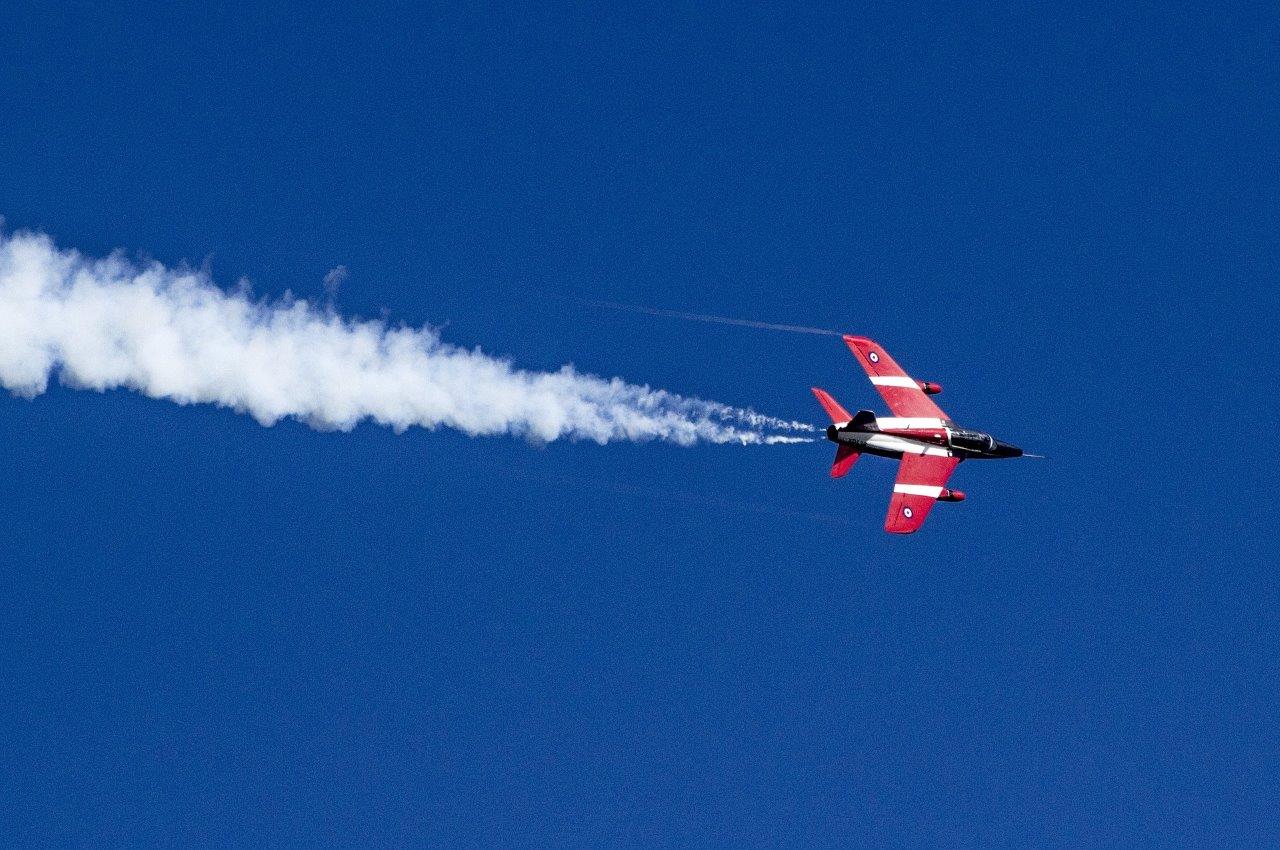 ContentsThe Context ……………………………………………………………………………..	3The Brief …………………………………………………………………………………	4Schedule for the day ……………………………………………………………………	5Shop resource sheet ……………………………………………………………….	6Assessment information and criteria ………………………………………………….	81. The contextYou are engineers working in the aerospace industry. Your team has been asked to design an aeroplane and a transporter. Often engineers work in smaller teams to develop one part of a larger project and your team’s role is to design and construct the outer shell of the aeroplane. The other components, such as the wheels and the engine, will be fitted by another engineering team. This means you will also need to design a vehicle which will be able to transport your plane from one of the design areas to the area where it will be fitted with its wheels and engine. 2. The Brief Engineers usually build prototypes to test out their ideas first. You will need to design and build a prototype aeroplane and vehicle to transport it. Your aeroplane must be able to fly as far as possible and your prototype transporter must be able to carry it at least 3 metres in a straight line towards the next place where it will be fitted out. You must include at least one electrical component (e.g. motor, bulb, buzzer) in the design for your transporter. No electrical components should be included in the aeroplane as this will be done by another engineering team later in the development stage.You may want to think about how you could transport your aeroplane safely by warning people it is coming and whether you may need to transport it in the dark.You will need to work as a team as real-life engineers throughout the day if you are going to succeed in this challenge. To do this you will need to take on additional roles which will give some members of your team responsibility for managing your time, your money and the overall project.You will present your ideas at the end of the day to the judge(s) and the other young engineers on your challenge day. Your team will need to:Identify ideas for both the aeroplane and the transporter.Construct the designs you have chosen.Manage your budget effectively.Record your ideas and the problems you have encountered during the day.Present your final prototypes for judging. Remember:Your aeroplane must be able to fly as far as possibleYour transporter must be able to carry your aeroplane at least 3 metres safely3. Schedule for the day4. Shop resource sheet Below are the items available to buy in the shop. AVAILABLE TO HIRE:FREE TO USE: (Excessive use may result in a charge of 10 Faradays)Glue gunsCraft knivesJunior hacksawWire cutter/stripperScissorsScrewdriverRuler5. Assessment criteria1. 	Planning (15 marks)Using Stage 1 and 2 of the planning and reflections sheet, marks will be awarded for:Identifying a minimum of 2 potential solutions for the prototype. (4 marks)Demonstrating creativity and innovation in the ideas (3 marks)Developing a detailed drawing of their chosen design for the aeroplane (3 marks)Developing a detailed drawing of their chosen design for the transporter (including electric circuit) (5 marks)2. 	Development (25 marks)Using Stage 3 of the planning and reflections sheet and observations of the teams, marks will be awarded for:Demonstrating STEM skills in building and development (5 marks)Demonstrating team resilience and a willingness to adapt initial ideas in developing and finalising the prototype. (5 marks)Providing an honest and accurate description of their problems encountered (5 marks)Identifying and implementing solutions to the problems encountered (5 marks)Providing an honest account of the effectiveness of their team work (5 marks)3. 	Accounting (10 marks)Using the accounts sheet and observation of the final prototypes, marks will be awarded for:Providing an accurate record of spending (3 marks)Effective and economical use of the budget (7 marks)4.	Quality and performance of prototype aeroplane (15 marks)Using observations of the aeroplane during final presentations, marks will be awarded for:Quality of design and manufacture (7 marks).Functionality – the distance the aeroplane travels. (8 marks) Note: only the plane which flies the furthest should receive maximum marks.5.	Quality and performance of prototype aeroplane (25 marks)Using observations of the transporter during final presentations, marks will be awarded for:Quality of design and manufacture using STEM knowledge (10 marks).Functionality – the transporter travels 3 metres and is capable of transporting the aeroplane to the next place for manufacture (5 marks)Safety and ease of use - the developments which enable your prototype to operate safely (5 marks)Creativity - how your prototype could be built in real life given the limited resources available. (5 marks)5.	Teamwork (10 marks)Using observations of the team throughout the day, marks will be awarded for:How well you work as a team with all members contributing to the prototypes and carrying out their assigned roles (5 marks)Safe use of resources and components (5 marks)09:15Register your team09:30Welcome 09:35Introduction to the IET Faraday Primary Challenge09.55Using motors mini-task10.05STAGE 1: Planning and design10:20Allocation of roles10:30STAGE 2: Building and developmentShop opens11.00BREAK (working)11.10Stage 2 continues: Modification and testing12.30LUNCH (non-working)13:00Stage 2 continues: Final modification and testing13:45Shop closes14:00STAGE 3: PresentationsTeam presentations of their prototypeFinal markingEvaluation of the day14:45Award ceremonyFeedback to teamsPresentation to winning team15:00Finish – Engineering teams departItemUnitCostGeneral itemsGeneral itemsGeneral itemsMasking tape30cm5 FaradaysSticky tape30cm8 FaradaysLollipop sticks (round)1 stick2 FaradaysA4 plain paperEach1 FaradayColoured card A4Each4 FaradaysPolyfoam A5 sheetEach8 FaradaysCorrugated plastic 15cm x 21cmEach10 FaradaysTissue paper 15cm x 15 cm1 piece10 FaradaysBubble wrap 50cm x 25cm1 piece5 FaradaysStraws10 straws 10 FaradaysRecycled Items (cardboard tubes, plastic trays)Each5 FaradaysStringPer metre5 FaradaysPaper fasteners5 fasteners1 FaradayPaper clips5 paper clips1 FaradayElastic bandsEach1 FaradayBlu TakSmall Strip5 FaradaysWooden dowel 5mm1 stick 8 FaradaysPulley wheel 54cmEach6 FaradaysCog – LargeEach10 FaradaysCog – MediumEach6 FaradaysCog – SmallEach3 FaradaysWooden wheel 54cm 2 wheels10 FaradaysPlastic cotton reelEach8 FaradaysElectric componentsElectric componentsElectric componentsCopper wire - redPer metre5 FaradaysCopper wire - blackPer metre5 FaradaysCrocodile leadsEach5 FaradaysCrocodile clips Each2 FaradaysTerminal blocksEach2 FaradaysMotor Each4 FaradaysGear attachment for motor (white)Each1 FaradayPulley attachment for motor (black)Each1 FaradayMotor holderEach5 FaradaysItemUnitCostBatteries - AA sizeEach2 FaradaysBatteries – 9VEach5 FaradaysBattery snap for 9V cells and AA battery holdersEach2 FaradaysBattery holder - 2 AA cellsEach1 FaradaysBuzzers 3VEach5 FaradaysSwitchEach6 FaradaysBulbs 2.5V flashing bulbsEach6 FaradaysBulbs 2.5VEach4 FaradaysBulb holdersEach5 FaradaysItemUnitCostFaraday Challenge Leader consultancy time5 minutes10 FaradaysHole punch5 minutes5 FaradaysStapler5 minutes5 FaradaysCriteriaMaximum marks awarded1. Planning152. Development253. Accounting104. Quality and performance of prototype aeroplane155. Quality and performance of prototype transporter256. Teamwork10Total100